ПРАВИТЕЛЬСТВО САНКТ-ПЕТЕРБУРГАКОМИТЕТ ПО НАУКЕ И ВЫСШЕЙ ШКОЛЕРАСПОРЯЖЕНИЕот 21 июня 2023 г. N 122О МЕРАХ ПО РЕАЛИЗАЦИИ ПОСТАНОВЛЕНИЯ ПРАВИТЕЛЬСТВАСАНКТ-ПЕТЕРБУРГА ОТ 24.05.2023 N 508В соответствии с Бюджетным кодексом Российской Федерации, Законом Санкт-Петербурга от 23.11.2022 N 666-104 "О бюджете Санкт-Петербурга на 2023 год и на плановый период 2024 и 2025 годов", Законом Санкт-Петербурга от 23.03.2011 N 153-41 "О поддержке социально ориентированных некоммерческих организаций в Санкт-Петербурге", постановлением Правительства Санкт-Петербурга от 23.06.2014 N 496 "О государственной программе Санкт-Петербурга "Экономика знаний в Санкт-Петербурге" и постановлением Правительства Санкт-Петербурга от 24.05.2023 N 508 "Об утверждении Порядка предоставления в 2023 году субсидий социально ориентированным некоммерческим организациям для проведения мероприятий в формате "Точек кипения" в целях поддержки педагогических, молодежных, инженерных, научно-технологических, образовательно-культурных инициатив, профессий будущего":1. Утвердить Порядок проведения отбора на предоставление субсидий социально ориентированным некоммерческим организациям для проведения мероприятий в формате "Точек кипения" в целях поддержки педагогических, молодежных, инженерных, научно-технологических, образовательно-культурных инициатив, профессий будущего (далее - субсидии) и принятия Комитетом по науке и высшей школе решения о предоставлении субсидий согласно приложению N 1.2. Создать комиссию по проведению отбора на предоставление субсидий социально ориентированным некоммерческим организациям для проведения мероприятий в формате "Точек кипения" в целях поддержки педагогических, молодежных, инженерных, научно-технологических, образовательно-культурных инициатив, профессий будущего в составе согласно приложению N 2.3. Утвердить Положение о Комиссии по проведению отбора на предоставление субсидий социально ориентированным некоммерческим организациям для проведения мероприятий в формате "Точек кипения" в целях поддержки педагогических, молодежных, инженерных, научно-технологических, образовательно-культурных инициатив, профессий будущего, согласно приложению N 3.4. Контроль за выполнением распоряжения возложить на заместителя председателя Комитета по науке и высшей школе Степанову А.О.Председатель КомитетаА.С.МаксимовПРИЛОЖЕНИЕ N 1к распоряжению Комитетапо науке и высшей школеот 21.06.2023 N 122ПОРЯДОКПРОВЕДЕНИЯ ОТБОРА НА ПРЕДОСТАВЛЕНИЕ СУБСИДИЙСОЦИАЛЬНО ОРИЕНТИРОВАННЫМ НЕКОММЕРЧЕСКИМ ОРГАНИЗАЦИЯМДЛЯ ПРОВЕДЕНИЯ МЕРОПРИЯТИЙ В ФОРМАТЕ "ТОЧЕК КИПЕНИЯ"В ЦЕЛЯХ ПОДДЕРЖКИ ПЕДАГОГИЧЕСКИХ, МОЛОДЕЖНЫХ, ИНЖЕНЕРНЫХ,НАУЧНО-ТЕХНОЛОГИЧЕСКИХ, ОБРАЗОВАТЕЛЬНО-КУЛЬТУРНЫХИНИЦИАТИВ, ПРОФЕССИЙ БУДУЩЕГО1. Общие положения1.1. Настоящий Порядок проведения отбора на предоставление субсидий социально ориентированным некоммерческим организациям для проведения мероприятий в формате "Точек кипения" в целях поддержки педагогических, молодежных, инженерных, научно-технологических, образовательно-культурных инициатив, профессий будущего (далее - Порядок) разработан в соответствии с Бюджетным кодексом Российской Федерации, Законом Санкт-Петербурга от 23.11.2022 N 666-104 "О бюджете Санкт-Петербурга на 2023 год и на плановый период 2024 и 2025 годов", Законом Санкт-Петербурга от 23.03.2011 N 153-41 "О поддержке социально ориентированных некоммерческих организаций в Санкт-Петербурге", постановлением Правительства Санкт-Петербурга от 23.06.2014 N 496 "О государственной программе Санкт-Петербурга "Экономика знаний в Санкт-Петербурге" и постановлением Правительства Санкт-Петербурга от 24.05.2023 N 508 "Об утверждении Порядка предоставления в 2023 году субсидий социально ориентированным некоммерческим организациям для проведения мероприятий в формате "Точек кипения" в целях поддержки педагогических, молодежных, инженерных, научно-технологических, образовательно-культурных инициатив, профессий будущего" (далее - Постановление).1.2. Порядок устанавливает:1.2.1. Форму заявления на участие в отборе, проводимом в форме конкурса, на предоставление субсидий социально ориентированным некоммерческим организациям для проведения мероприятий в формате "Точек кипения" в целях поддержки педагогических, молодежных, инженерных, научно-технологических, образовательно-культурных инициатив, профессий будущего (далее - отбор).1.2.2. Срок размещения на официальном сайте Комитета по науке и высшей школе в информационно-телекоммуникационной сети "Интернет" (далее - сайт Комитета) объявления о проведении отбора с указанием информации, указанной в пункте 2.2 Постановления.1.2.3. Порядок проведения отбора и принятия Комитетом по науке и высшей школе (далее Комитет) решения о предоставлении субсидий социально ориентированным некоммерческим организациям для проведения мероприятий в формате "Точек кипения" в целях поддержки педагогических, молодежных, инженерных, научно-технологических, образовательно-культурных инициатив, профессий будущего (далее - субсидии), в части, не урегулированной Постановлением, устанавливающий в том числе:сроки проведения отбора;порядок подачи заявлений и документов участниками отбора;форму расчета размера субсидий;форму согласия на обработку персональных данных руководителя, членов коллегиального исполнительного органа, лица, исполняющего функции единоличного исполнительного органа, и главного бухгалтера участника отбора;правила рассмотрения и оценки заявлений и документов участников отбора, содержащие порядок рассмотрения заявлений и документов участников отбора на предмет их соответствия установленным в объявлении о проведении отбора требованиям, весовое значение критериев отбора в общей оценке заявления и документов участников отбора и порядок присвоения баллов по каждому критерию отбора.1.2.4. Порядок формирования комиссии по проведению отбора.1.2.5. Порядок представления и рассмотрения отчетности о достижении результата предоставления субсидий, а также сроки предоставления отчетности в части, не урегулированной Порядком предоставления в 2023 году субсидий социально ориентированным некоммерческим организациям для проведения мероприятий в формате "Точек кипения" в целях поддержки педагогических, молодежных, инженерных, научно-технологических, образовательно-культурных инициатив, профессий будущего, утвержденным Постановлением, а также сроки проведения Комитетом обязательных проверок соблюдения получателями субсидий условий, целей и порядка их предоставления.2. Порядок и сроки размещения на сайте Комитета объявленияо проведении отбора, сроки проведения отбора, порядокформирования комиссии по проведению отбора2.1. Объявление о проведении отбора (далее - объявление) размещается Комитетом на сайте Комитета http://knvsh.gov.spb.ru/contests не позднее пяти рабочих дней, следующих за днем вступления в силу настоящего распоряжения.2.2. В объявлении указываются:сроки проведения отбора;даты начала подачи или окончания приема заявлений на участие в отборе, которая не может быть ранее 30-го календарного дня, следующего за днем размещения объявления;наименование, место нахождения, почтовый адрес, адрес электронной почты Комитета;результата предоставления субсидий;страницы официального сайта Комитета, на котором обеспечивается проведение отбора;доменного имени или указателей страниц сайта Комитета, на котором обеспечивается проведение отбора;условий предоставления субсидий, требований к участникам отбора и перечня документов, представляемых участниками отбора для подтверждения их соответствия указанным требованиям;порядок подачи заявлений и документов участниками отбора и требования, предъявляемые к форме и содержанию заявлений и документов, подаваемых участниками отбора;порядок отзыва заявлений и документов участниками отбора, порядок возврата заявлений и документов участниками отбора, определяющий в том числе основания для возврата заявлений и документов участников отбора, порядок внесения изменений в заявления и документы участников отбора;правила рассмотрения и оценки заявлений и документов участников отбора;порядок представления участникам отбора разъяснений положений объявления о проведении отбора, даты начала и окончания срока такого представления;срок, в течение которого победитель отбора должен подписать соглашение о предоставлении субсидий (далее - соглашение);условия признания победителя отбора уклонившимся от заключения соглашения;даты размещения результатов отбора на сайте Комитета, которая не может быть позднее 14-го календарного дня, следующего за днем определения победителя отбора.2.3. Сроки проведения отбора с начала до окончания подачи заявлений и документов участников отбора, составляют не менее 30 календарных дней, следующих за днем размещения объявления.2.4. В целях обеспечения проведения отбора Комитетом формируется комиссия по проведению отбора (далее - комиссия). В состав комиссии включаются работники Комитета, представители Общественного совета при Комитете, состав которого утвержден распоряжением Комитета от 24.06.2015 N 71 и представители образовательных организаций, расположенных на территории Санкт-Петербурга. Состав комиссии и положение о ней утверждаются Комитетом.(п. 2.4 в ред. Распоряжения Комитета по науке и высшей школе Правительства Санкт-Петербурга от 28.09.2023 N 192)3. Порядок подачи заявлений и документовдля участия в отборе3.1. Для участия в отборе участники отбора в сроки, указанные в объявлении, представляют в Комитет по адресу, указанному в объявлении, заявление по форме, установленной в приложении N 1 к Порядку.К заявлению прилагаются документы, указанные в Постановлении (далее - документы).Форма расчета размера субсидий установлена в приложении N 2 к Порядку.Форма согласия на обработку персональных данных руководителя, членов коллегиального исполнительного органа, лица, исполняющего функции единоличного исполнительного органа, и главного бухгалтера участника отбора установлена в приложении N 3 к Порядку.Заявление и документы представляются в Комитет лично руководителем участника отбора либо лицом, действующим на основании доверенности. Представление заявления и документов почтовым отправлением не предусмотрено.3.2. Все листы документов, представляемых одновременно с заявлением, а также листы заявления должны быть прошиты и пронумерованы сквозной нумерацией в составе единого комплекта документов. Документы должны быть подписаны, а копии документов заверены подписями руководителей участников отбора и оттиском печати участников отбора (при ее наличии).3.3. Ответственность за своевременность подачи и содержание заявлений и документов, их достоверность и соответствие требованиям Постановления и Порядка несут представившие их участники отбора.3.4. Заявление и документы подаются в организационно-информационный отдел Комитета для регистрации, после чего в тот же рабочий день направляются в отдел развития программ и проектов в сфере профессионального образования Комитета (далее - Отдел) в порядке, предусмотренном Регламентом Комитета, утвержденным приказом Комитета от 27.10.2006 N 71 (далее - Регламент).4. Правила рассмотрения и оценки заявлений и документовучастников отбора, порядок рассмотрения заявленийи документов участников отбора на предмет их соответствияустановленным в объявлении требованиям, весовое значениекритериев отбора в общей оценке заявления и документовучастников отбора и порядок присвоения балловпо каждому критерию отбора4.1. Отдел в течение десяти рабочих дней со дня окончания даты представления заявления и документов рассматривает заявление и документы на предмет их соответствия установленным в объявлении требованиям, на соблюдение условий, целей и порядка предоставления субсидий, установленных Постановлением, проводит проверку сведений, содержащихся в заявлении и документах, проводит проверку обоснованности представленного участником отбора расчета размера субсидий.При проверке обоснованности представленных участниками отбора расчетами размера субсидий Отдел осуществляет взаимодействие с финансово-бухгалтерским отделом Комитета.Проверка сведений, содержащихся в заявлении и документах, осуществляется путем их сопоставления между собой, с информацией, полученной из открытых источников способами, не запрещенными действующим законодательством.По итогам рассмотрения заявления и документов Отделом готовится заключение о результатах рассмотрения заявления и документов (далее - заключение).На основании заключения Комитетом принимается решение о допуске (недопуске) участников отбора к отбору по основаниям, установленным Постановлением.4.2. Лицо, являющееся работником участника отбора либо лицом, являющимся участником, учредителем участника отбора, членом органа управления участника отбора или его аффилированным лицом, не допускается к осуществлению действий, предусмотренных пунктом 4.1 Порядка.4.3. В случае принятия Комитетом решения о недопуске участников отбора к отбору Комитет в течение трех рабочих дней направляет письма участникам отбора о недопуске к участию в отборе посредством почтовой связи либо вручает их уполномоченным представителям участников отбора с соблюдением санитарно-эпидемиологических норм и правил.Подготовку указанного письма обеспечивает Отдел.4.4. Заявления и документы участника отбора после принятия Комитетом решения о допуске участника отбора к отбору, а также заключение в течение двух рабочих дней передаются на рассмотрение комиссии.4.5. Председатель комиссии после получения заключений, заявлений и документов, в порядке, установленном в положении о комиссии, утвержденном Комитетом, и сроки, установленные Постановлением, назначает заседание комиссии в целях принятия решения о предоставлении (непредоставлении) в 2023 году субсидий и уведомляет о дате заседания комиссии Отдел.4.6. Заявления по итогам отбора ранжируются комиссией в соответствии с порядком присвоения баллов по каждому критерию отбора и их весовыми значениями в общей оценке заявления и документов участников отбора, установленными в приложении N 4 к Порядку.По результатам рассмотрения заявления и документов комиссия определяет:баллы по каждому критерию отбора, указанному в Постановлении, с учетом их весового значения;победителя отбора.Определение победителей отбора осуществляется на основании количества баллов, набранных заявлениями и документами участников отбора.Победителями отбора являются участники отбора, заявлению и документам которых присвоены наибольшие баллы.В случае равенства баллов, набранных отдельными заявлениями и документами, приоритет отдается заявлению и документам, поданным раньше.В случае поступления на отбор до пяти заявлений включительно и отсутствия оснований для принятия решения об отказе в предоставлении субсидий, участники отбора, подавшие такие заявления и документы, признаются получателями субсидий.Решение комиссии оформляется протоколом.Лицо, входящее в состав комиссии, обязано заявить самоотвод от голосования за участника отбора в случае, если оно является работником участника отбора либо лицом, являющимся участником, учредителем участника отбора, членом органа управления участника отбора или его аффилированным лицом.Решение о самоотводе члена комиссии от голосования вносится в протокол заседания комиссии.4.7. Отдел:4.7.1. В течение десяти рабочих дней со дня получения протокола заседания комиссии, указанного в пункте 4.6 Порядка, осуществляет подготовку проекта распоряжения Комитета о предоставлении субсидий, в котором указываются получатели субсидий и размеры предоставляемых субсидий, и его согласование в порядке, предусмотренном Регламентом.4.7.2. В течение трех дней после принятия распоряжения о предоставлении субсидий обеспечивает направление проектов соглашений, заключаемых между Комитетом и получателями субсидий в соответствии с типовой формой, утвержденной Комитетом финансов Санкт-Петербурга (далее соглашения), по адресу электронной почты, указанному в заявлении, либо вручает его уполномоченному представителю участника отбора с соблюдением санитарно-эпидемиологических норм и правил.Соглашения о предоставлении субсидии при наличии технической возможности формируется в форме электронного документа в Автоматизированной информационной системе бюджетного процесса - электронном казначействе.4.7.3. В течение пяти рабочих дней после издания распоряжения Комитета о предоставлении субсидий на официальном сайте Комитета обеспечивает размещение информации о результатах рассмотрения заявлений и документов, включающей следующие сведения:дату, время и место проведения рассмотрения заявлений и документов;дату, время и место оценки заявлений и документов;информацию об участниках отбора, заявления и документы которых были рассмотрены;информацию об участниках отбора, заявления и документы которых были отклонены, с указанием причин их отклонения, в том числе положений объявления, которым не соответствуют такие заявления и документы;последовательность оценки заявлений и документов, присвоенные заявлениям и документам значения по каждому из предусмотренных критериев оценки заявлений и документов, принятое на основании результатов оценки заявлений и документов решение о присвоении заявлениям порядковых номеров;наименование получателей субсидий, с которыми заключаются соглашения, и размеры предоставляемых им субсидий.4.8. Основанием для перечисления субсидий получателям субсидий является распоряжение Комитета, указанное в пункте 4.7.1 Порядка, подписанные Комитетом и получателями субсидий соглашения и акты о перечислении средств субсидий.4.9. В случае если ни один из участников отбора не признан победителем отбора по основаниям, указанным в пункте 2.12 Порядка предоставления в 2023 году субсидий социально ориентированным некоммерческим организациям для проведения мероприятий в формате "Точек кипения" в целях поддержки педагогических, молодежных, инженерных, научно-технологических, образовательно-культурных инициатив, профессий будущего, утвержденного Постановлением, действия, предусмотренные пунктами 4.7.1 и 4.7.2 Порядка, Отделом не осуществляются. Размещение на официальном сайте Комитета информации, указанной в пункте 4.7.3 Порядка, обеспечивается Отделом в течение пяти рабочих дней после получения протокола заседания комиссии.5. Порядок представления и рассмотрения отчетностио достижении результатов предоставления субсидий, срокипроведения Комитетом обязательных проверок соблюденияполучателями субсидий условий, целей и порядкаих предоставления5.1. Получатели субсидий в срок, установленный Постановлением, представляют в Комитет с сопроводительным письмом отчетность о достижении результата предоставления субсидий.5.2. До 30.04.2024 Комитетом осуществляется проверка соблюдения получателями субсидий условий, целей и порядка предоставления субсидий, соблюдение получателями субсидий условий соглашения, а также достижение результата предоставления субсидий, по результатам которой составляется акт проведения проверки.Длительность проверки, указанной в настоящем пункте, не должна превышать пяти рабочих дней. Составление акта проведения проверки и его подписание должно быть осуществлено не позднее трех рабочих дней со дня окончания срока проверки.5.3. В случае выявления Комитетом фактов несоблюдения получателями субсидий условий, целей и порядка предоставления и(или) условий соглашения и(или) обязанности достижения результата предоставления субсидий, а также выявления в ходе проверок случаев указания недостоверных данных в представленных получателями субсидий документах, Комитет одновременно с подписанием акта направляет получателям субсидий уведомления, в которых указываются выявленные нарушения и сроки их устранения получателями субсидий. Сроки устранения указанных нарушений определяются Отделом и не могут превышать одного месяца.Отдел обеспечивает направление копий уведомлений в течение трех рабочих дней после их подписания в Комитет государственного финансового контроля Санкт-Петербурга.5.4. В случае неустранения нарушений в установленные в уведомлениях сроки Комитет в течение трех рабочих дней со дня истечения указанных сроков принимает решение о возврате субсидий в бюджет Санкт-Петербурга, полученных получателями субсидий, в форме распоряжения и направляет копии указанных распоряжений получателям субсидий вместе с требованиями, в которых предусматриваются:подлежащие возврату суммы денежных средств, а также сроки их возврата;код бюджетной классификации Российской Федерации, по которому должен быть осуществлен возврат субсидий.Отдел обеспечивает направление копий указанных в настоящем пункте распоряжений в течение трех рабочих дней после их подписания в Комитет государственного финансового контроля Санкт-Петербурга.5.5. Получатели субсидий обязаны осуществить возврат средств субсидий в течение 7 рабочих дней со дня получения требований и копий распоряжений, указанных в пункте 5.4 Порядка.5.6. В случае если средства субсидий не возвращены получателями субсидий в установленные в пункте 5.5 Порядка сроки, указанные средства подлежат взысканию Комитетом в судебном порядке, для чего Отдел в течение трех рабочих дней осуществляет подготовку и направление в отдел правового обеспечения, кадров и государственной службы Комитета документов, подтверждающих наличие оснований для обращения Комитета в суд с исковым заявлением о взыскании средств субсидий.Отдел правового обеспечения, кадров и государственной службы Комитета в течение 12 рабочих дней со дня получения документов, указанных в абзаце первом настоящего пункта, осуществляет подготовку и направление в суд искового заявления о взыскании средств субсидий.Приложение N 1к Порядку проведения отбора на предоставлениесубсидий социально ориентированнымнекоммерческим организациям для проведениямероприятий в формате "Точек кипения"в целях поддержки педагогических, молодежных,инженерных, научно-технологических,образовательно-культурных инициатив,профессий будущегоПриложение N 2к Порядку проведения отбора на предоставлениесубсидий социально ориентированнымнекоммерческим организациям для проведениямероприятий в формате "Точек кипения"в целях поддержки педагогических, молодежных,инженерных, научно-технологических,образовательно-культурных инициатив,профессий будущегоПриложение N 3к Порядку проведения отбора на предоставлениесубсидий социально ориентированнымнекоммерческим организациям для проведениямероприятий в формате "Точек кипения"в целях поддержки педагогических, молодежных,инженерных, научно-технологических,образовательно-культурных инициатив,профессий будущегоПриложение N 4к Порядку проведения отбора на предоставлениесубсидий социально ориентированнымнекоммерческим организациям для проведениямероприятий в формате "Точек кипения"в целях поддержки педагогических, молодежных,инженерных, научно-технологических,образовательно-культурных инициатив,профессий будущегоПОРЯДОКПРИСВОЕНИЯ БАЛЛОВ ПО КРИТЕРИЯМ ОТБОРА НА ПРЕДОСТАВЛЕНИЕСУБСИДИЙ СОЦИАЛЬНО ОРИЕНТИРОВАННЫМ НЕКОММЕРЧЕСКИМОРГАНИЗАЦИЯМ ДЛЯ ПРОВЕДЕНИЯ МЕРОПРИЯТИЙ В ФОРМАТЕ"ТОЧЕК КИПЕНИЯ" В ЦЕЛЯХ ПОДДЕРЖКИ ПЕДАГОГИЧЕСКИХ,МОЛОДЕЖНЫХ, ИНЖЕНЕРНЫХ, НАУЧНО-ТЕХНОЛОГИЧЕСКИХ,ОБРАЗОВАТЕЛЬНО-КУЛЬТУРНЫХ ИНИЦИАТИВ, ПРОФЕССИЙ БУДУЩЕГОИ ИХ И ИХ ВЕСОВОЕ ЗНАЧЕНИЕ В ОБЩЕЙ ОЦЕНКЕ ЗАЯВЛЕНИЙИ ДОКУМЕНТОВ УЧАСТНИКОВ ОТБОРАПРИЛОЖЕНИЕ N 2к распоряжению Комитетапо науке и высшей школеот 21.06.2023 N 122СОСТАВКОМИССИИ ПО ПРОВЕДЕНИЮ ОТБОРА НА ПРЕДОСТАВЛЕНИЕ СУБСИДИЙСОЦИАЛЬНО ОРИЕНТИРОВАННЫМ НЕКОММЕРЧЕСКИМ ОРГАНИЗАЦИЯМДЛЯ ПРОВЕДЕНИЯ МЕРОПРИЯТИЙ В ФОРМАТЕ "ТОЧЕК КИПЕНИЯ"В ЦЕЛЯХ ПОДДЕРЖКИ ПЕДАГОГИЧЕСКИХ, МОЛОДЕЖНЫХ, ИНЖЕНЕРНЫХ,НАУЧНО-ТЕХНОЛОГИЧЕСКИХ, ОБРАЗОВАТЕЛЬНО-КУЛЬТУРНЫХИНИЦИАТИВ, ПРОФЕССИЙ БУДУЩЕГОПРИЛОЖЕНИЕ N 3к распоряжению Комитетапо науке и высшей школеот 21.06.2023 N 122ПОЛОЖЕНИЕО КОМИССИИ ПО ПРОВЕДЕНИЮ ОТБОРА НА ПРЕДОСТАВЛЕНИЕ СУБСИДИЙСОЦИАЛЬНО ОРИЕНТИРОВАННЫМ НЕКОММЕРЧЕСКИМ ОРГАНИЗАЦИЯМДЛЯ ПРОВЕДЕНИЯ МЕРОПРИЯТИЙ В ФОРМАТЕ "ТОЧЕК КИПЕНИЯ"В ЦЕЛЯХ ПОДДЕРЖКИ ПЕДАГОГИЧЕСКИХ, МОЛОДЕЖНЫХ, ИНЖЕНЕРНЫХ,НАУЧНО-ТЕХНОЛОГИЧЕСКИХ, ОБРАЗОВАТЕЛЬНО-КУЛЬТУРНЫХИНИЦИАТИВ, ПРОФЕССИЙ БУДУЩЕГО1. Общие положения1. Комиссия по проведению отбора на предоставление субсидий социально ориентированным некоммерческим организациям для проведения мероприятий в формате "Точек кипения" в целях поддержки педагогических, молодежных, инженерных, научно-технологических, образовательно-культурных инициатив, профессий будущего (далее Комиссия) создана в соответствии с постановлением Правительства Санкт-Петербурга от 24.05.2023 N 508 "Об утверждении Порядка предоставления в 2023 году субсидий социально ориентированным некоммерческим организациям для проведения мероприятий в формате "Точек кипения" в целях поддержки педагогических, молодежных, инженерных, научно-технологических, образовательно-культурных инициатив, профессий будущего" в целях принятия решения о предоставлении (непредоставлении) субсидий социально ориентированным некоммерческим организациям для проведения мероприятий в формате "Точек кипения" в целях поддержки педагогических, молодежных, инженерных, научно-технологических, образовательно-культурных инициатив, профессий будущего (далее субсидии).2. Комиссия в своей деятельности руководствуется Бюджетным кодексом Российской Федерации, Законом Санкт-Петербурга от 23.03.2011 N 153-41 "О поддержке социально ориентированных некоммерческих организаций в Санкт-Петербурге", постановлением Правительства Санкт-Петербурга от 23.06.2014 N 496 "О государственной программе Санкт-Петербурга "Экономика знаний в Санкт-Петербурге", постановлением Правительства Санкт-Петербурга от 24.05.2023 N 508 "Об утверждении Порядка предоставления в 2023 году субсидий социально ориентированным некоммерческим организациям для проведения мероприятий в формате "Точек кипения" в целях поддержки педагогических, молодежных, инженерных, научно-технологических, образовательно-культурных инициатив, профессий будущего", распоряжением Комитета по науке и высшей школе, утверждающим настоящее Положение.3. Организационное обеспечение деятельности Комиссии осуществляется отделом развития программ и проектов в сфере профессионального образования Комитета по науке и высшей школе (далее - Отдел).2. Задачи и полномочия Комиссии2.1. Задачами Комиссии являются:рассмотрение и оценка заявлений и документов, представленных социально ориентированными некоммерческими организациями для участия в отборе на право получения субсидий (далее - участники отбора);рассмотрение заключения Отдела о результатах рассмотрения заявления и документов (далее - Заключение);принятие решения о предоставлении (непредоставлении) субсидий;определение рекомендуемого размера субсидий.2.2. В целях реализации задач, предусмотренных пунктом 2.1 настоящего Положения, Комиссия:получает из Отдела заявления и документы участников отбора;получает из Отдела Заключение;уведомляет Отдел о дате проведения заседания комиссии и повестке дня заседания комиссии;рассматривает полученные из Отдела заявления, документы и Заключение;осуществляет оценку представленных заявлений и документов;ранжирует заявления в соответствии с порядком присвоения баллов по каждому критерию отбора и весовыми значениями критериев отбора в общей оценке заявления и документов участников отбора, установленными распоряжением Комитета по науке и высшей школе, утверждающим настоящее Положение;принимает решение о победителях отбора;определяет рекомендуемый размер субсидий;принимает решение о привлечении лиц, обладающих специальными знаниями или навыками (экспертов), в целях принятия решений о победителях отбора.2.3. К компетенции экспертов относится рассмотрение документов на предмет соответствия приобретенного оборудования и(или) мебели, требованиям автономной некоммерческой организацией "Агентство стратегических инициатив по продвижению новых проектов" и(или) автономной некоммерческой организацией "Платформа Национальной технологической инициативы", соблюдение которых необходимо для функционирования "Точки кипения".3. Организация работы Комиссии3.1. Председатель Комиссии возглавляет Комиссию и руководит ее работой.3.2. Председатель Комиссии:назначает дату заседания Комиссии;утверждает повестку дня заседания Комиссии;ведет заседание Комиссии;подписывает протокол и документы, создаваемые в результате работы Комиссии.3.3. Члены Комиссии имеют право вносить предложения по порядку работы Комиссии, а также участвовать в обсуждении вопросов, внесенных в повестку дня заседания Комиссии.3.4. Секретарь Комиссии:информирует членов Комиссии и Отдел о дате, времени, месте проведения и повестке дня заседания Комиссии;готовит документы к рассмотрению на заседании Комиссии;информирует членов Комиссии по вопросам ее деятельности;ведет протокол заседания Комиссии;готовит и направляет членам Комиссии документы по вопросам деятельности комиссии.3.5. Заседание Комиссии проводится не позднее 30 календарных дней после поступления заявлений и документов в Комиссию.3.6. Решение Комиссии считается правомочными при участии в заседании Комиссии не менее четырех лиц, входящих в состав Комиссии.3.7. Решения Комиссии принимаются простым большинством голосов присутствующих на заседании членов Комиссии путем открытого голосования. В случае равенства голосов решающим является голос председателя Комиссии.В случае несогласия с решением Комиссии любой из членов Комиссии вправе выразить особое мнение, которое отражается в протоколе, либо приобщается к протоколу Комиссии в виде отдельного документа.3.8. Решение Комиссии оформляется протоколом, который в день проведения заседания Комиссии подписывается председателем Комиссии.3.9. Передача в Отдел подписанного протокола и документов, создаваемых в результате работы Комиссии, обеспечивается секретарем Комиссии не позднее двух рабочих дней со дня подписания протокола.3.10. В отсутствие председателя Комиссии его обязанности исполняет член Комиссии по поручению председателя Комиссии.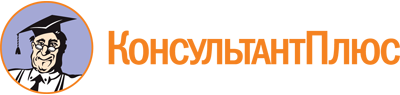 Распоряжение Комитета по науке и высшей школе Правительства Санкт-Петербурга от 21.06.2023 N 122
(ред. от 28.09.2023)
"О мерах по реализации Постановления Правительства Санкт-Петербурга от 24.05.2023 N 508"Документ предоставлен КонсультантПлюс

www.consultant.ru

Дата сохранения: 30.11.2023
 Список изменяющих документов(в ред. Распоряжения Комитета по науке и высшей школе ПравительстваСанкт-Петербурга от 28.09.2023 N 192)Список изменяющих документов(в ред. Распоряжения Комитета по науке и высшей школе ПравительстваСанкт-Петербурга от 28.09.2023 N 192)ФОРМА ЗАЯВЛЕНИЯна участие в отборе на предоставление субсидий социально ориентированным некоммерческим организациям для проведения мероприятий в формате "Точек кипения" в целях поддержки педагогических, молодежных, инженерных, научно-технологических, образовательно-культурных инициатив, профессий будущегоФОРМА ЗАЯВЛЕНИЯна участие в отборе на предоставление субсидий социально ориентированным некоммерческим организациям для проведения мероприятий в формате "Точек кипения" в целях поддержки педагогических, молодежных, инженерных, научно-технологических, образовательно-культурных инициатив, профессий будущегоФОРМА ЗАЯВЛЕНИЯна участие в отборе на предоставление субсидий социально ориентированным некоммерческим организациям для проведения мероприятий в формате "Точек кипения" в целях поддержки педагогических, молодежных, инженерных, научно-технологических, образовательно-культурных инициатив, профессий будущегоФОРМА ЗАЯВЛЕНИЯна участие в отборе на предоставление субсидий социально ориентированным некоммерческим организациям для проведения мероприятий в формате "Точек кипения" в целях поддержки педагогических, молодежных, инженерных, научно-технологических, образовательно-культурных инициатив, профессий будущегоФОРМА ЗАЯВЛЕНИЯна участие в отборе на предоставление субсидий социально ориентированным некоммерческим организациям для проведения мероприятий в формате "Точек кипения" в целях поддержки педагогических, молодежных, инженерных, научно-технологических, образовательно-культурных инициатив, профессий будущегоФОРМА ЗАЯВЛЕНИЯна участие в отборе на предоставление субсидий социально ориентированным некоммерческим организациям для проведения мероприятий в формате "Точек кипения" в целях поддержки педагогических, молодежных, инженерных, научно-технологических, образовательно-культурных инициатив, профессий будущегоФОРМА ЗАЯВЛЕНИЯна участие в отборе на предоставление субсидий социально ориентированным некоммерческим организациям для проведения мероприятий в формате "Точек кипения" в целях поддержки педагогических, молодежных, инженерных, научно-технологических, образовательно-культурных инициатив, профессий будущегоВ Комитет по науке и высшей школеотВ Комитет по науке и высшей школеотВ Комитет по науке и высшей школеотВ Комитет по науке и высшей школеот(указывается полное наименование юридического лица в соответствии с учредительными документами, в родительном падеже)(указывается полное наименование юридического лица в соответствии с учредительными документами, в родительном падеже)(указывается полное наименование юридического лица в соответствии с учредительными документами, в родительном падеже)(указывается полное наименование юридического лица в соответствии с учредительными документами, в родительном падеже)ЗАЯВЛЕНИЕна участие в отборе на предоставление субсидий социально ориентированным некоммерческим организациям для проведения мероприятий в формате "Точек кипения" в целях поддержки педагогических, молодежных, инженерных, научно-технологических, образовательно-культурных инициатив, профессий будущегоЗАЯВЛЕНИЕна участие в отборе на предоставление субсидий социально ориентированным некоммерческим организациям для проведения мероприятий в формате "Точек кипения" в целях поддержки педагогических, молодежных, инженерных, научно-технологических, образовательно-культурных инициатив, профессий будущегоЗАЯВЛЕНИЕна участие в отборе на предоставление субсидий социально ориентированным некоммерческим организациям для проведения мероприятий в формате "Точек кипения" в целях поддержки педагогических, молодежных, инженерных, научно-технологических, образовательно-культурных инициатив, профессий будущегоЗАЯВЛЕНИЕна участие в отборе на предоставление субсидий социально ориентированным некоммерческим организациям для проведения мероприятий в формате "Точек кипения" в целях поддержки педагогических, молодежных, инженерных, научно-технологических, образовательно-культурных инициатив, профессий будущегоЗАЯВЛЕНИЕна участие в отборе на предоставление субсидий социально ориентированным некоммерческим организациям для проведения мероприятий в формате "Точек кипения" в целях поддержки педагогических, молодежных, инженерных, научно-технологических, образовательно-культурных инициатив, профессий будущегоЗАЯВЛЕНИЕна участие в отборе на предоставление субсидий социально ориентированным некоммерческим организациям для проведения мероприятий в формате "Точек кипения" в целях поддержки педагогических, молодежных, инженерных, научно-технологических, образовательно-культурных инициатив, профессий будущегоЗАЯВЛЕНИЕна участие в отборе на предоставление субсидий социально ориентированным некоммерческим организациям для проведения мероприятий в формате "Точек кипения" в целях поддержки педагогических, молодежных, инженерных, научно-технологических, образовательно-культурных инициатив, профессий будущегоВ соответствии с постановлением Правительства Санкт-Петербурга от 24.05.2023 N 508 "Об утверждении Порядка предоставления в 2023 году субсидий социально ориентированным некоммерческим организациям для проведения мероприятий в формате "Точек кипения" в целях поддержки педагогических, молодежных, инженерных, научно-технологических, образовательно-культурных инициатив, профессий будущего" прошу предоставить субсидии в целях возмещения затратВ соответствии с постановлением Правительства Санкт-Петербурга от 24.05.2023 N 508 "Об утверждении Порядка предоставления в 2023 году субсидий социально ориентированным некоммерческим организациям для проведения мероприятий в формате "Точек кипения" в целях поддержки педагогических, молодежных, инженерных, научно-технологических, образовательно-культурных инициатив, профессий будущего" прошу предоставить субсидии в целях возмещения затратВ соответствии с постановлением Правительства Санкт-Петербурга от 24.05.2023 N 508 "Об утверждении Порядка предоставления в 2023 году субсидий социально ориентированным некоммерческим организациям для проведения мероприятий в формате "Точек кипения" в целях поддержки педагогических, молодежных, инженерных, научно-технологических, образовательно-культурных инициатив, профессий будущего" прошу предоставить субсидии в целях возмещения затратВ соответствии с постановлением Правительства Санкт-Петербурга от 24.05.2023 N 508 "Об утверждении Порядка предоставления в 2023 году субсидий социально ориентированным некоммерческим организациям для проведения мероприятий в формате "Точек кипения" в целях поддержки педагогических, молодежных, инженерных, научно-технологических, образовательно-культурных инициатив, профессий будущего" прошу предоставить субсидии в целях возмещения затратВ соответствии с постановлением Правительства Санкт-Петербурга от 24.05.2023 N 508 "Об утверждении Порядка предоставления в 2023 году субсидий социально ориентированным некоммерческим организациям для проведения мероприятий в формате "Точек кипения" в целях поддержки педагогических, молодежных, инженерных, научно-технологических, образовательно-культурных инициатив, профессий будущего" прошу предоставить субсидии в целях возмещения затратВ соответствии с постановлением Правительства Санкт-Петербурга от 24.05.2023 N 508 "Об утверждении Порядка предоставления в 2023 году субсидий социально ориентированным некоммерческим организациям для проведения мероприятий в формате "Точек кипения" в целях поддержки педагогических, молодежных, инженерных, научно-технологических, образовательно-культурных инициатив, профессий будущего" прошу предоставить субсидии в целях возмещения затратВ соответствии с постановлением Правительства Санкт-Петербурга от 24.05.2023 N 508 "Об утверждении Порядка предоставления в 2023 году субсидий социально ориентированным некоммерческим организациям для проведения мероприятий в формате "Точек кипения" в целях поддержки педагогических, молодежных, инженерных, научно-технологических, образовательно-культурных инициатив, профессий будущего" прошу предоставить субсидии в целях возмещения затрат(указывается полное наименование юридического лица в соответствии с учредительными документами, в родительном падеже)(указывается полное наименование юридического лица в соответствии с учредительными документами, в родительном падеже)(указывается полное наименование юридического лица в соответствии с учредительными документами, в родительном падеже)(указывается полное наименование юридического лица в соответствии с учредительными документами, в родительном падеже)(указывается полное наименование юридического лица в соответствии с учредительными документами, в родительном падеже)(указывается полное наименование юридического лица в соответствии с учредительными документами, в родительном падеже)(указывается полное наименование юридического лица в соответствии с учредительными документами, в родительном падеже)возникших в 2023 году, на приобретение оборудования и мебели для проведения мероприятий в формате "Точек кипения" в целях поддержки педагогических, молодежных, инженерных, научно-технологических, образовательно-культурных инициатив, профессий будущего, в размере:возникших в 2023 году, на приобретение оборудования и мебели для проведения мероприятий в формате "Точек кипения" в целях поддержки педагогических, молодежных, инженерных, научно-технологических, образовательно-культурных инициатив, профессий будущего, в размере:возникших в 2023 году, на приобретение оборудования и мебели для проведения мероприятий в формате "Точек кипения" в целях поддержки педагогических, молодежных, инженерных, научно-технологических, образовательно-культурных инициатив, профессий будущего, в размере:возникших в 2023 году, на приобретение оборудования и мебели для проведения мероприятий в формате "Точек кипения" в целях поддержки педагогических, молодежных, инженерных, научно-технологических, образовательно-культурных инициатив, профессий будущего, в размере:возникших в 2023 году, на приобретение оборудования и мебели для проведения мероприятий в формате "Точек кипения" в целях поддержки педагогических, молодежных, инженерных, научно-технологических, образовательно-культурных инициатив, профессий будущего, в размере:возникших в 2023 году, на приобретение оборудования и мебели для проведения мероприятий в формате "Точек кипения" в целях поддержки педагогических, молодежных, инженерных, научно-технологических, образовательно-культурных инициатив, профессий будущего, в размере:возникших в 2023 году, на приобретение оборудования и мебели для проведения мероприятий в формате "Точек кипения" в целях поддержки педагогических, молодежных, инженерных, научно-технологических, образовательно-культурных инициатив, профессий будущего, в размере:() рублейкопеек.(цифрами)(прописью)(прописью)(цифрами)Представляем следующие документы:N п/пНаименование документа,его реквизиты (при наличии)Количество листовN страницы123412...(указываются документы, предусмотренные постановлением Правительства Санкт-Петербурга от 24.05.2023 N 508 "Об утверждении Порядка предоставления в 2023 году субсидий социально ориентированным некоммерческим организациям для проведения мероприятий в формате "Точек кипения" в целях поддержки педагогических, молодежных, инженерных, научно-технологических, образовательно-культурных инициатив, профессий будущего")(указываются документы, предусмотренные постановлением Правительства Санкт-Петербурга от 24.05.2023 N 508 "Об утверждении Порядка предоставления в 2023 году субсидий социально ориентированным некоммерческим организациям для проведения мероприятий в формате "Точек кипения" в целях поддержки педагогических, молодежных, инженерных, научно-технологических, образовательно-культурных инициатив, профессий будущего")(указываются документы, предусмотренные постановлением Правительства Санкт-Петербурга от 24.05.2023 N 508 "Об утверждении Порядка предоставления в 2023 году субсидий социально ориентированным некоммерческим организациям для проведения мероприятий в формате "Точек кипения" в целях поддержки педагогических, молодежных, инженерных, научно-технологических, образовательно-культурных инициатив, профессий будущего")(указываются документы, предусмотренные постановлением Правительства Санкт-Петербурга от 24.05.2023 N 508 "Об утверждении Порядка предоставления в 2023 году субсидий социально ориентированным некоммерческим организациям для проведения мероприятий в формате "Точек кипения" в целях поддержки педагогических, молодежных, инженерных, научно-технологических, образовательно-культурных инициатив, профессий будущего")В дополнение представляем следующую информацию:В дополнение представляем следующую информацию:В дополнение представляем следующую информацию:В дополнение представляем следующую информацию:В дополнение представляем следующую информацию:В дополнение представляем следующую информацию:В дополнение представляем следующую информацию:В дополнение представляем следующую информацию:В дополнение представляем следующую информацию:1. ИНН:.2. Место нахождения:2. Место нахождения:2. Место нахождения:.3. Юридический адрес претендента на получение субсидий:3. Юридический адрес претендента на получение субсидий:3. Юридический адрес претендента на получение субсидий:3. Юридический адрес претендента на получение субсидий:3. Юридический адрес претендента на получение субсидий:3. Юридический адрес претендента на получение субсидий:3. Юридический адрес претендента на получение субсидий:.4. Адрес электронной почты:4. Адрес электронной почты:4. Адрес электронной почты:4. Адрес электронной почты:.5. Руководитель юридического лица:5. Руководитель юридического лица:5. Руководитель юридического лица:5. Руководитель юридического лица:5. Руководитель юридического лица:5. Руководитель юридического лица:.(указываются фамилия, имя, отчество (при наличии), дата и место рождения)(указываются фамилия, имя, отчество (при наличии), дата и место рождения)(указываются фамилия, имя, отчество (при наличии), дата и место рождения)(указываются фамилия, имя, отчество (при наличии), дата и место рождения)(указываются фамилия, имя, отчество (при наличии), дата и место рождения)(указываются фамилия, имя, отчество (при наличии), дата и место рождения)(указываются фамилия, имя, отчество (при наличии), дата и место рождения)(указываются фамилия, имя, отчество (при наличии), дата и место рождения)(указываются фамилия, имя, отчество (при наличии), дата и место рождения)6. Члены коллегиального исполнительного органа юридического лица (при наличии):6. Члены коллегиального исполнительного органа юридического лица (при наличии):6. Члены коллегиального исполнительного органа юридического лица (при наличии):6. Члены коллегиального исполнительного органа юридического лица (при наличии):6. Члены коллегиального исполнительного органа юридического лица (при наличии):6. Члены коллегиального исполнительного органа юридического лица (при наличии):6. Члены коллегиального исполнительного органа юридического лица (при наличии):6. Члены коллегиального исполнительного органа юридического лица (при наличии):6. Члены коллегиального исполнительного органа юридического лица (при наличии):(указываются фамилия, имя, отчество (при наличии) каждого члена коллегиального исполнительного органа юридического лица, дата и место рождения)(указываются фамилия, имя, отчество (при наличии) каждого члена коллегиального исполнительного органа юридического лица, дата и место рождения)(указываются фамилия, имя, отчество (при наличии) каждого члена коллегиального исполнительного органа юридического лица, дата и место рождения)(указываются фамилия, имя, отчество (при наличии) каждого члена коллегиального исполнительного органа юридического лица, дата и место рождения)(указываются фамилия, имя, отчество (при наличии) каждого члена коллегиального исполнительного органа юридического лица, дата и место рождения)(указываются фамилия, имя, отчество (при наличии) каждого члена коллегиального исполнительного органа юридического лица, дата и место рождения)(указываются фамилия, имя, отчество (при наличии) каждого члена коллегиального исполнительного органа юридического лица, дата и место рождения)(указываются фамилия, имя, отчество (при наличии) каждого члена коллегиального исполнительного органа юридического лица, дата и место рождения)(указываются фамилия, имя, отчество (при наличии) каждого члена коллегиального исполнительного органа юридического лица, дата и место рождения)7. Лицо, исполняющее функции единоличного исполнительного органа юридического лица (при наличии):7. Лицо, исполняющее функции единоличного исполнительного органа юридического лица (при наличии):7. Лицо, исполняющее функции единоличного исполнительного органа юридического лица (при наличии):7. Лицо, исполняющее функции единоличного исполнительного органа юридического лица (при наличии):7. Лицо, исполняющее функции единоличного исполнительного органа юридического лица (при наличии):7. Лицо, исполняющее функции единоличного исполнительного органа юридического лица (при наличии):7. Лицо, исполняющее функции единоличного исполнительного органа юридического лица (при наличии):7. Лицо, исполняющее функции единоличного исполнительного органа юридического лица (при наличии):7. Лицо, исполняющее функции единоличного исполнительного органа юридического лица (при наличии):(указываются фамилия, имя, отчество (при наличии), дата и место рождения)(указываются фамилия, имя, отчество (при наличии), дата и место рождения)(указываются фамилия, имя, отчество (при наличии), дата и место рождения)(указываются фамилия, имя, отчество (при наличии), дата и место рождения)(указываются фамилия, имя, отчество (при наличии), дата и место рождения)(указываются фамилия, имя, отчество (при наличии), дата и место рождения)(указываются фамилия, имя, отчество (при наличии), дата и место рождения)(указываются фамилия, имя, отчество (при наличии), дата и место рождения)(указываются фамилия, имя, отчество (при наличии), дата и место рождения)8. Главный бухгалтер юридического лица:8. Главный бухгалтер юридического лица:8. Главный бухгалтер юридического лица:8. Главный бухгалтер юридического лица:8. Главный бухгалтер юридического лица:8. Главный бухгалтер юридического лица:8. Главный бухгалтер юридического лица:8. Главный бухгалтер юридического лица:8. Главный бухгалтер юридического лица:(указываются фамилия, имя, отчество (при наличии), дата и место рождения)(указываются фамилия, имя, отчество (при наличии), дата и место рождения)(указываются фамилия, имя, отчество (при наличии), дата и место рождения)(указываются фамилия, имя, отчество (при наличии), дата и место рождения)(указываются фамилия, имя, отчество (при наличии), дата и место рождения)(указываются фамилия, имя, отчество (при наличии), дата и место рождения)(указываются фамилия, имя, отчество (при наличии), дата и место рождения)(указываются фамилия, имя, отчество (при наличии), дата и место рождения)(указываются фамилия, имя, отчество (при наличии), дата и место рождения)Настоящим заявлением даем согласие на публикацию (размещение) в информационно-телекоммуникационной сети "Интернет" информации о __________Настоящим заявлением даем согласие на публикацию (размещение) в информационно-телекоммуникационной сети "Интернет" информации о __________Настоящим заявлением даем согласие на публикацию (размещение) в информационно-телекоммуникационной сети "Интернет" информации о __________Настоящим заявлением даем согласие на публикацию (размещение) в информационно-телекоммуникационной сети "Интернет" информации о __________Настоящим заявлением даем согласие на публикацию (размещение) в информационно-телекоммуникационной сети "Интернет" информации о __________Настоящим заявлением даем согласие на публикацию (размещение) в информационно-телекоммуникационной сети "Интернет" информации о __________Настоящим заявлением даем согласие на публикацию (размещение) в информационно-телекоммуникационной сети "Интернет" информации о __________Настоящим заявлением даем согласие на публикацию (размещение) в информационно-телекоммуникационной сети "Интернет" информации о __________Настоящим заявлением даем согласие на публикацию (размещение) в информационно-телекоммуникационной сети "Интернет" информации о __________.(указывается полное наименование юридического лица в соответствии с учредительными документами, в предложном падеже)(указывается полное наименование юридического лица в соответствии с учредительными документами, в предложном падеже)(указывается полное наименование юридического лица в соответствии с учредительными документами, в предложном падеже)(указывается полное наименование юридического лица в соответствии с учредительными документами, в предложном падеже)(указывается полное наименование юридического лица в соответствии с учредительными документами, в предложном падеже)(указывается полное наименование юридического лица в соответствии с учредительными документами, в предложном падеже)(указывается полное наименование юридического лица в соответствии с учредительными документами, в предложном падеже)(указывается полное наименование юридического лица в соответствии с учредительными документами, в предложном падеже)(указывается полное наименование юридического лица в соответствии с учредительными документами, в предложном падеже)о подаваемомо подаваемом(указывается полное наименование юридического лица в соответствии с учредительными документами, в творительном падеже)(указывается полное наименование юридического лица в соответствии с учредительными документами, в творительном падеже)(указывается полное наименование юридического лица в соответствии с учредительными документами, в творительном падеже)(указывается полное наименование юридического лица в соответствии с учредительными документами, в творительном падеже)(указывается полное наименование юридического лица в соответствии с учредительными документами, в творительном падеже)(указывается полное наименование юридического лица в соответствии с учредительными документами, в творительном падеже)(указывается полное наименование юридического лица в соответствии с учредительными документами, в творительном падеже)(указывается полное наименование юридического лица в соответствии с учредительными документами, в творительном падеже)(указывается полное наименование юридического лица в соответствии с учредительными документами, в творительном падеже)заявлении и иной информации озаявлении и иной информации озаявлении и иной информации озаявлении и иной информации озаявлении и иной информации о,(указывается полное наименование юридического лица в соответствии с учредительными документами, в предложном падеже)(указывается полное наименование юридического лица в соответствии с учредительными документами, в предложном падеже)(указывается полное наименование юридического лица в соответствии с учредительными документами, в предложном падеже)(указывается полное наименование юридического лица в соответствии с учредительными документами, в предложном падеже)(указывается полное наименование юридического лица в соответствии с учредительными документами, в предложном падеже)(указывается полное наименование юридического лица в соответствии с учредительными документами, в предложном падеже)(указывается полное наименование юридического лица в соответствии с учредительными документами, в предложном падеже)(указывается полное наименование юридического лица в соответствии с учредительными документами, в предложном падеже)(указывается полное наименование юридического лица в соответствии с учредительными документами, в предложном падеже)связанной с отбором на предоставление субсидий социально ориентированным некоммерческим организациям для проведения мероприятий в формате "Точек кипения" в целях поддержки педагогических, молодежных, инженерных, научно-технологических, образовательно-культурных инициатив, профессий будущего.связанной с отбором на предоставление субсидий социально ориентированным некоммерческим организациям для проведения мероприятий в формате "Точек кипения" в целях поддержки педагогических, молодежных, инженерных, научно-технологических, образовательно-культурных инициатив, профессий будущего.связанной с отбором на предоставление субсидий социально ориентированным некоммерческим организациям для проведения мероприятий в формате "Точек кипения" в целях поддержки педагогических, молодежных, инженерных, научно-технологических, образовательно-культурных инициатив, профессий будущего.связанной с отбором на предоставление субсидий социально ориентированным некоммерческим организациям для проведения мероприятий в формате "Точек кипения" в целях поддержки педагогических, молодежных, инженерных, научно-технологических, образовательно-культурных инициатив, профессий будущего.связанной с отбором на предоставление субсидий социально ориентированным некоммерческим организациям для проведения мероприятий в формате "Точек кипения" в целях поддержки педагогических, молодежных, инженерных, научно-технологических, образовательно-культурных инициатив, профессий будущего.связанной с отбором на предоставление субсидий социально ориентированным некоммерческим организациям для проведения мероприятий в формате "Точек кипения" в целях поддержки педагогических, молодежных, инженерных, научно-технологических, образовательно-культурных инициатив, профессий будущего.связанной с отбором на предоставление субсидий социально ориентированным некоммерческим организациям для проведения мероприятий в формате "Точек кипения" в целях поддержки педагогических, молодежных, инженерных, научно-технологических, образовательно-культурных инициатив, профессий будущего.связанной с отбором на предоставление субсидий социально ориентированным некоммерческим организациям для проведения мероприятий в формате "Точек кипения" в целях поддержки педагогических, молодежных, инженерных, научно-технологических, образовательно-культурных инициатив, профессий будущего.связанной с отбором на предоставление субсидий социально ориентированным некоммерческим организациям для проведения мероприятий в формате "Точек кипения" в целях поддержки педагогических, молодежных, инженерных, научно-технологических, образовательно-культурных инициатив, профессий будущего.Достоверность представленных документов и сведений подтверждаем.Достоверность представленных документов и сведений подтверждаем.Достоверность представленных документов и сведений подтверждаем.Достоверность представленных документов и сведений подтверждаем.Достоверность представленных документов и сведений подтверждаем.Достоверность представленных документов и сведений подтверждаем.Достоверность представленных документов и сведений подтверждаем.Достоверность представленных документов и сведений подтверждаем.Достоверность представленных документов и сведений подтверждаем.(указывается наименование должности руководителя юридического лица в соответствии с учредительными документами)(фамилия, имя, отчество (при наличии) руководителя юридического лица, подпись)Главный бухгалтерГлавный бухгалтер(фамилия, имя, отчество (при наличии) главного бухгалтера юридического лица, подпись)"___" ___________ 20__ года"___" ___________ 20__ года"___" ___________ 20__ годаМ.П. (при наличии)М.П. (при наличии)М.П. (при наличии)ФОРМАрасчета размера субсидий социально ориентированным некоммерческим организациям для проведения мероприятий в формате "Точек кипения" в целях поддержки педагогических, молодежных, инженерных, научно-технологических, образовательно-культурных инициатив, профессий будущегоРАСЧЕТразмера субсидий социально ориентированным некоммерческим организациям для проведения мероприятий в формате "Точек кипения" в целях поддержки педагогических, молодежных, инженерных, научно-технологических, образовательно-культурных инициатив, профессий будущегоN п/пНаименование затратРеквизиты((дата, номер) договоров, счетов, актов, платежных поручений, иных документов, подтверждающих затраты)N страницы заявленияСумма затрат(с учетом НДС), руб.Сумма затрат(за вычетом НДС), руб.Примечание(указывается обоснование, подтверждающее необходимость осуществления затраты)1234561Приобретение основных средств и(или) мебели, в том числе для реализации проекта "Научные детские площадки"ИТОГО:ИТОГО:ИТОГО:ИТОГО:Размер запрашиваемых субсидий, но не более 6,0 млн руб.Размер запрашиваемых субсидий, но не более 6,0 млн руб.Размер запрашиваемых субсидий, но не более 6,0 млн руб.Размер запрашиваемых субсидий, но не более 6,0 млн руб.(указывается наименование должности руководителя юридического лица в соответствии с учредительными документами)(фамилия, имя, отчество (при наличии) руководителя юридического лица, подпись)Главный бухгалтерГлавный бухгалтер(фамилия, имя, отчество (при наличии) главного бухгалтера юридического лица, подпись)"___" ___________ 20__ года"___" ___________ 20__ года"___" ___________ 20__ годаМ.П. (при наличии)М.П. (при наличии)М.П. (при наличии)ФОРМА СОГЛАСИЯна обработку персональных данныхФОРМА СОГЛАСИЯна обработку персональных данныхФОРМА СОГЛАСИЯна обработку персональных данныхФОРМА СОГЛАСИЯна обработку персональных данныхФОРМА СОГЛАСИЯна обработку персональных данныхСОГЛАСИЕна обработку персональных данныхСОГЛАСИЕна обработку персональных данныхСОГЛАСИЕна обработку персональных данныхСОГЛАСИЕна обработку персональных данныхСОГЛАСИЕна обработку персональных данныхВ соответствии со статьями 6 и 9 Федерального закона "О персональных данных" свободно, своей волей и в своем интересе даю согласие должностным лицам Комитета по науке и высшей школе (далее - Комитет), расположенного по адресу: 191144, Санкт-Петербург, Новгородская ул., д. 20, литера А, на обработку (любое действие (операцию) или совокупность действий (операций), совершаемых с использованием средств автоматизации или без использования таких средств с персональными данными, включая сбор, запись, систематизацию, накопление, хранение, уточнение (обновление, изменение), извлечение, использование, передачу (распространение, предоставление, доступ), обезличивание, блокирование, удаление, уничтожение) моих персональных данных (фамилии, имени, отчества), иных сведений, содержащихся в документах, направляемых для участия в отборе на предоставление субсидий социально ориентированным некоммерческим организациям для проведения мероприятий в формате "Точек кипения" в целях поддержки педагогических, молодежных, инженерных, научно-технологических, образовательно-культурных инициатив, профессий будущего (далее - отбор).Согласие действует со дня его подписания бессрочно.Даю свое согласие использовать представленные в заявлении на участие в отборе данные в целях проверки соблюдения целей, условий и порядка предоставления субсидий социально ориентированным некоммерческим организациям для проведения мероприятий в формате "Точек кипения" в целях поддержки педагогических, молодежных, инженерных, научно-технологических, образовательно-культурных инициатив, профессий будущего в соответствии с постановлением Правительства Санкт-Петербурга от 24.05.2023 N 508 "Об утверждении Порядка предоставления в 2023 году субсидий социально ориентированным некоммерческим организациям для проведения мероприятий в формате "Точек кипения" в целях поддержки педагогических, молодежных, инженерных, научно-технологических, образовательно-культурных инициатив, профессий будущего".Оставляю за собой право отозвать свое согласие посредством составления соответствующего письменного документа, который может быть направлен мной в адрес Комитета по почте заказным письмом с уведомлением о вручении либо вручен лично или через законного представителя под расписку уполномоченному представителю Комитета.В случае получения моего письменного заявления об отзыве настоящего согласия на обработку персональных данных Комитет обязан уничтожить мои персональные данные, но не ранее срока, необходимого для достижения целей обработки моих персональных данных.Я ознакомлен(-а) с правами субъекта персональных данных, предусмотренными главой 3 Федерального закона "О персональных данных". Все вышеизложенное мною прочитано, мне понятно и подтверждается собственноручной подписью.В соответствии со статьями 6 и 9 Федерального закона "О персональных данных" свободно, своей волей и в своем интересе даю согласие должностным лицам Комитета по науке и высшей школе (далее - Комитет), расположенного по адресу: 191144, Санкт-Петербург, Новгородская ул., д. 20, литера А, на обработку (любое действие (операцию) или совокупность действий (операций), совершаемых с использованием средств автоматизации или без использования таких средств с персональными данными, включая сбор, запись, систематизацию, накопление, хранение, уточнение (обновление, изменение), извлечение, использование, передачу (распространение, предоставление, доступ), обезличивание, блокирование, удаление, уничтожение) моих персональных данных (фамилии, имени, отчества), иных сведений, содержащихся в документах, направляемых для участия в отборе на предоставление субсидий социально ориентированным некоммерческим организациям для проведения мероприятий в формате "Точек кипения" в целях поддержки педагогических, молодежных, инженерных, научно-технологических, образовательно-культурных инициатив, профессий будущего (далее - отбор).Согласие действует со дня его подписания бессрочно.Даю свое согласие использовать представленные в заявлении на участие в отборе данные в целях проверки соблюдения целей, условий и порядка предоставления субсидий социально ориентированным некоммерческим организациям для проведения мероприятий в формате "Точек кипения" в целях поддержки педагогических, молодежных, инженерных, научно-технологических, образовательно-культурных инициатив, профессий будущего в соответствии с постановлением Правительства Санкт-Петербурга от 24.05.2023 N 508 "Об утверждении Порядка предоставления в 2023 году субсидий социально ориентированным некоммерческим организациям для проведения мероприятий в формате "Точек кипения" в целях поддержки педагогических, молодежных, инженерных, научно-технологических, образовательно-культурных инициатив, профессий будущего".Оставляю за собой право отозвать свое согласие посредством составления соответствующего письменного документа, который может быть направлен мной в адрес Комитета по почте заказным письмом с уведомлением о вручении либо вручен лично или через законного представителя под расписку уполномоченному представителю Комитета.В случае получения моего письменного заявления об отзыве настоящего согласия на обработку персональных данных Комитет обязан уничтожить мои персональные данные, но не ранее срока, необходимого для достижения целей обработки моих персональных данных.Я ознакомлен(-а) с правами субъекта персональных данных, предусмотренными главой 3 Федерального закона "О персональных данных". Все вышеизложенное мною прочитано, мне понятно и подтверждается собственноручной подписью.В соответствии со статьями 6 и 9 Федерального закона "О персональных данных" свободно, своей волей и в своем интересе даю согласие должностным лицам Комитета по науке и высшей школе (далее - Комитет), расположенного по адресу: 191144, Санкт-Петербург, Новгородская ул., д. 20, литера А, на обработку (любое действие (операцию) или совокупность действий (операций), совершаемых с использованием средств автоматизации или без использования таких средств с персональными данными, включая сбор, запись, систематизацию, накопление, хранение, уточнение (обновление, изменение), извлечение, использование, передачу (распространение, предоставление, доступ), обезличивание, блокирование, удаление, уничтожение) моих персональных данных (фамилии, имени, отчества), иных сведений, содержащихся в документах, направляемых для участия в отборе на предоставление субсидий социально ориентированным некоммерческим организациям для проведения мероприятий в формате "Точек кипения" в целях поддержки педагогических, молодежных, инженерных, научно-технологических, образовательно-культурных инициатив, профессий будущего (далее - отбор).Согласие действует со дня его подписания бессрочно.Даю свое согласие использовать представленные в заявлении на участие в отборе данные в целях проверки соблюдения целей, условий и порядка предоставления субсидий социально ориентированным некоммерческим организациям для проведения мероприятий в формате "Точек кипения" в целях поддержки педагогических, молодежных, инженерных, научно-технологических, образовательно-культурных инициатив, профессий будущего в соответствии с постановлением Правительства Санкт-Петербурга от 24.05.2023 N 508 "Об утверждении Порядка предоставления в 2023 году субсидий социально ориентированным некоммерческим организациям для проведения мероприятий в формате "Точек кипения" в целях поддержки педагогических, молодежных, инженерных, научно-технологических, образовательно-культурных инициатив, профессий будущего".Оставляю за собой право отозвать свое согласие посредством составления соответствующего письменного документа, который может быть направлен мной в адрес Комитета по почте заказным письмом с уведомлением о вручении либо вручен лично или через законного представителя под расписку уполномоченному представителю Комитета.В случае получения моего письменного заявления об отзыве настоящего согласия на обработку персональных данных Комитет обязан уничтожить мои персональные данные, но не ранее срока, необходимого для достижения целей обработки моих персональных данных.Я ознакомлен(-а) с правами субъекта персональных данных, предусмотренными главой 3 Федерального закона "О персональных данных". Все вышеизложенное мною прочитано, мне понятно и подтверждается собственноручной подписью.В соответствии со статьями 6 и 9 Федерального закона "О персональных данных" свободно, своей волей и в своем интересе даю согласие должностным лицам Комитета по науке и высшей школе (далее - Комитет), расположенного по адресу: 191144, Санкт-Петербург, Новгородская ул., д. 20, литера А, на обработку (любое действие (операцию) или совокупность действий (операций), совершаемых с использованием средств автоматизации или без использования таких средств с персональными данными, включая сбор, запись, систематизацию, накопление, хранение, уточнение (обновление, изменение), извлечение, использование, передачу (распространение, предоставление, доступ), обезличивание, блокирование, удаление, уничтожение) моих персональных данных (фамилии, имени, отчества), иных сведений, содержащихся в документах, направляемых для участия в отборе на предоставление субсидий социально ориентированным некоммерческим организациям для проведения мероприятий в формате "Точек кипения" в целях поддержки педагогических, молодежных, инженерных, научно-технологических, образовательно-культурных инициатив, профессий будущего (далее - отбор).Согласие действует со дня его подписания бессрочно.Даю свое согласие использовать представленные в заявлении на участие в отборе данные в целях проверки соблюдения целей, условий и порядка предоставления субсидий социально ориентированным некоммерческим организациям для проведения мероприятий в формате "Точек кипения" в целях поддержки педагогических, молодежных, инженерных, научно-технологических, образовательно-культурных инициатив, профессий будущего в соответствии с постановлением Правительства Санкт-Петербурга от 24.05.2023 N 508 "Об утверждении Порядка предоставления в 2023 году субсидий социально ориентированным некоммерческим организациям для проведения мероприятий в формате "Точек кипения" в целях поддержки педагогических, молодежных, инженерных, научно-технологических, образовательно-культурных инициатив, профессий будущего".Оставляю за собой право отозвать свое согласие посредством составления соответствующего письменного документа, который может быть направлен мной в адрес Комитета по почте заказным письмом с уведомлением о вручении либо вручен лично или через законного представителя под расписку уполномоченному представителю Комитета.В случае получения моего письменного заявления об отзыве настоящего согласия на обработку персональных данных Комитет обязан уничтожить мои персональные данные, но не ранее срока, необходимого для достижения целей обработки моих персональных данных.Я ознакомлен(-а) с правами субъекта персональных данных, предусмотренными главой 3 Федерального закона "О персональных данных". Все вышеизложенное мною прочитано, мне понятно и подтверждается собственноручной подписью.В соответствии со статьями 6 и 9 Федерального закона "О персональных данных" свободно, своей волей и в своем интересе даю согласие должностным лицам Комитета по науке и высшей школе (далее - Комитет), расположенного по адресу: 191144, Санкт-Петербург, Новгородская ул., д. 20, литера А, на обработку (любое действие (операцию) или совокупность действий (операций), совершаемых с использованием средств автоматизации или без использования таких средств с персональными данными, включая сбор, запись, систематизацию, накопление, хранение, уточнение (обновление, изменение), извлечение, использование, передачу (распространение, предоставление, доступ), обезличивание, блокирование, удаление, уничтожение) моих персональных данных (фамилии, имени, отчества), иных сведений, содержащихся в документах, направляемых для участия в отборе на предоставление субсидий социально ориентированным некоммерческим организациям для проведения мероприятий в формате "Точек кипения" в целях поддержки педагогических, молодежных, инженерных, научно-технологических, образовательно-культурных инициатив, профессий будущего (далее - отбор).Согласие действует со дня его подписания бессрочно.Даю свое согласие использовать представленные в заявлении на участие в отборе данные в целях проверки соблюдения целей, условий и порядка предоставления субсидий социально ориентированным некоммерческим организациям для проведения мероприятий в формате "Точек кипения" в целях поддержки педагогических, молодежных, инженерных, научно-технологических, образовательно-культурных инициатив, профессий будущего в соответствии с постановлением Правительства Санкт-Петербурга от 24.05.2023 N 508 "Об утверждении Порядка предоставления в 2023 году субсидий социально ориентированным некоммерческим организациям для проведения мероприятий в формате "Точек кипения" в целях поддержки педагогических, молодежных, инженерных, научно-технологических, образовательно-культурных инициатив, профессий будущего".Оставляю за собой право отозвать свое согласие посредством составления соответствующего письменного документа, который может быть направлен мной в адрес Комитета по почте заказным письмом с уведомлением о вручении либо вручен лично или через законного представителя под расписку уполномоченному представителю Комитета.В случае получения моего письменного заявления об отзыве настоящего согласия на обработку персональных данных Комитет обязан уничтожить мои персональные данные, но не ранее срока, необходимого для достижения целей обработки моих персональных данных.Я ознакомлен(-а) с правами субъекта персональных данных, предусмотренными главой 3 Федерального закона "О персональных данных". Все вышеизложенное мною прочитано, мне понятно и подтверждается собственноручной подписью.Субъект персональных данных:Субъект персональных данных:Субъект персональных данных:Субъект персональных данных:Субъект персональных данных:()"___" _______ 20__ года(подпись)(фамилия, имя, отчество (при наличии)N п/пКритерий, единица измеренияПоказательБаллУдельный весИсточник сведений1234561Наличие соглашений о сотрудничестве с некоммерческими организациями (за исключением автономных некоммерческих организаций, включенных в Перечень организаций, созданных для выполнения задач, поставленных перед Правительством Российской Федерации, утвержденный постановлением Правительства Российской Федерации от 22.07.2013 N 613) в рамках реализации мероприятий в пространствах коллективной работы "Точки кипения", направленных на поддержку педагогических, молодежных, инженерных, научно-технологических, образовательно-культурных инициатив, профессий будущего, шт.000,3Документы, представляемые социально ориентированной некоммерческой организацией1Наличие соглашений о сотрудничестве с некоммерческими организациями (за исключением автономных некоммерческих организаций, включенных в Перечень организаций, созданных для выполнения задач, поставленных перед Правительством Российской Федерации, утвержденный постановлением Правительства Российской Федерации от 22.07.2013 N 613) в рамках реализации мероприятий в пространствах коллективной работы "Точки кипения", направленных на поддержку педагогических, молодежных, инженерных, научно-технологических, образовательно-культурных инициатив, профессий будущего, шт.1-320,3Документы, представляемые социально ориентированной некоммерческой организацией1Наличие соглашений о сотрудничестве с некоммерческими организациями (за исключением автономных некоммерческих организаций, включенных в Перечень организаций, созданных для выполнения задач, поставленных перед Правительством Российской Федерации, утвержденный постановлением Правительства Российской Федерации от 22.07.2013 N 613) в рамках реализации мероприятий в пространствах коллективной работы "Точки кипения", направленных на поддержку педагогических, молодежных, инженерных, научно-технологических, образовательно-культурных инициатив, профессий будущего, шт.4-630,3Документы, представляемые социально ориентированной некоммерческой организацией1Наличие соглашений о сотрудничестве с некоммерческими организациями (за исключением автономных некоммерческих организаций, включенных в Перечень организаций, созданных для выполнения задач, поставленных перед Правительством Российской Федерации, утвержденный постановлением Правительства Российской Федерации от 22.07.2013 N 613) в рамках реализации мероприятий в пространствах коллективной работы "Точки кипения", направленных на поддержку педагогических, молодежных, инженерных, научно-технологических, образовательно-культурных инициатив, профессий будущего, шт.7-940,3Документы, представляемые социально ориентированной некоммерческой организацией1Наличие соглашений о сотрудничестве с некоммерческими организациями (за исключением автономных некоммерческих организаций, включенных в Перечень организаций, созданных для выполнения задач, поставленных перед Правительством Российской Федерации, утвержденный постановлением Правительства Российской Федерации от 22.07.2013 N 613) в рамках реализации мероприятий в пространствах коллективной работы "Точки кипения", направленных на поддержку педагогических, молодежных, инженерных, научно-технологических, образовательно-культурных инициатив, профессий будущего, шт.10 и больше50,3Документы, представляемые социально ориентированной некоммерческой организацией2Опыт проведения в 2023 году мероприятий в пространствах коллективной работы "Точки кипения", направленных на поддержку педагогических, молодежных, инженерных, научно-технологических, образовательно-культурных инициатив, профессий будущего, количество мероприятий000,4Документы, представляемые социально ориентированной некоммерческой организацией2Опыт проведения в 2023 году мероприятий в пространствах коллективной работы "Точки кипения", направленных на поддержку педагогических, молодежных, инженерных, научно-технологических, образовательно-культурных инициатив, профессий будущего, количество мероприятий1-10020,4Документы, представляемые социально ориентированной некоммерческой организацией2Опыт проведения в 2023 году мероприятий в пространствах коллективной работы "Точки кипения", направленных на поддержку педагогических, молодежных, инженерных, научно-технологических, образовательно-культурных инициатив, профессий будущего, количество мероприятий101-20040,4Документы, представляемые социально ориентированной некоммерческой организацией2Опыт проведения в 2023 году мероприятий в пространствах коллективной работы "Точки кипения", направленных на поддержку педагогических, молодежных, инженерных, научно-технологических, образовательно-культурных инициатив, профессий будущего, количество мероприятий201-30060,4Документы, представляемые социально ориентированной некоммерческой организацией2Опыт проведения в 2023 году мероприятий в пространствах коллективной работы "Точки кипения", направленных на поддержку педагогических, молодежных, инженерных, научно-технологических, образовательно-культурных инициатив, профессий будущего, количество мероприятий301-40080,4Документы, представляемые социально ориентированной некоммерческой организацией2Опыт проведения в 2023 году мероприятий в пространствах коллективной работы "Точки кипения", направленных на поддержку педагогических, молодежных, инженерных, научно-технологических, образовательно-культурных инициатив, профессий будущего, количество мероприятий401 и более100,4Документы, представляемые социально ориентированной некоммерческой организацией3Опыт взаимодействия с автономными некоммерческими организациями, включенными в Перечень организаций, созданных для выполнения задач, поставленных перед Правительством Российской Федерации, утвержденных постановлением Правительства Российской Федерации от 22.07.2013 N 613 (далее - организации), наличие/отсутствие соглашений о сотрудничестве по развитию пространств коллективной работы "Точка кипения"Нет00,3Документы, представляемые социально ориентированной некоммерческой организацией3Опыт взаимодействия с автономными некоммерческими организациями, включенными в Перечень организаций, созданных для выполнения задач, поставленных перед Правительством Российской Федерации, утвержденных постановлением Правительства Российской Федерации от 22.07.2013 N 613 (далее - организации), наличие/отсутствие соглашений о сотрудничестве по развитию пространств коллективной работы "Точка кипения"Есть100,3Документы, представляемые социально ориентированной некоммерческой организациейСписок изменяющих документов(в ред. Распоряжения Комитета по науке и высшей школе ПравительстваСанкт-Петербурга от 28.09.2023 N 192)Председатель комиссииПредседатель комиссииПредседатель комиссииСтепановаАнна Олеговна-заместитель председателя Комитета по науке и высшей школеЧлены комиссии:Члены комиссии:Члены комиссии:БыстровКонстантин Олегович-главный специалист-юрисконсульт отдела правового обеспечения, кадров и государственной службы Комитета по науке и высшей школеВасилюкВиктория Дмитриевна-начальник отдела профессионального образования и воспитательной работы Комитета по науке и высшей школеНовоселоваИнеса Геннадьевна-начальник отдела развития программ и проектов в сфере профессионального образования Комитета по науке и высшей школеСмирновВиктор Павлович-директор Санкт-Петербургского государственного бюджетного профессионального образовательного учреждения "Санкт-Петербургский технический колледж управления и коммерции" (по согласованию)ТурковаОльга Анатольевна-главный специалист сектора внутреннего финансового и ведомственного контроля Комитета по науке и высшей школеКорабельниковСергей Кимович-директор Санкт-Петербургского государственного бюджетного профессионального учреждения "Академия транспортных технологий" (по согласованию)РебкоЭльвира Михайловна-директор Санкт-Петербургского государственного бюджетного образовательного учреждения дополнительного профессионального образования "Санкт-Петербургский межрегиональный ресурсный центр" (по согласованию)ЛубашевЕвгений Александрович-директор Санкт-Петербургского государственного бюджетного профессионального образовательного учреждения "Санкт-Петербургский техникум отраслевых технологий, финансов и права" (по согласованию)Секретарь комиссииСекретарь комиссииСекретарь комиссииПоповКонстантин Игоревич-главный специалист отдела развития программ и проектов в сфере профессионального образования Комитета по науке и высшей школеКонсультантПлюс: примечание.Нумерация пунктов дана в соответствии с официальным текстом документа.